PROGRAMA DE CONSEJERÍA PARA LA PRIMARIAS DE URBANDALE 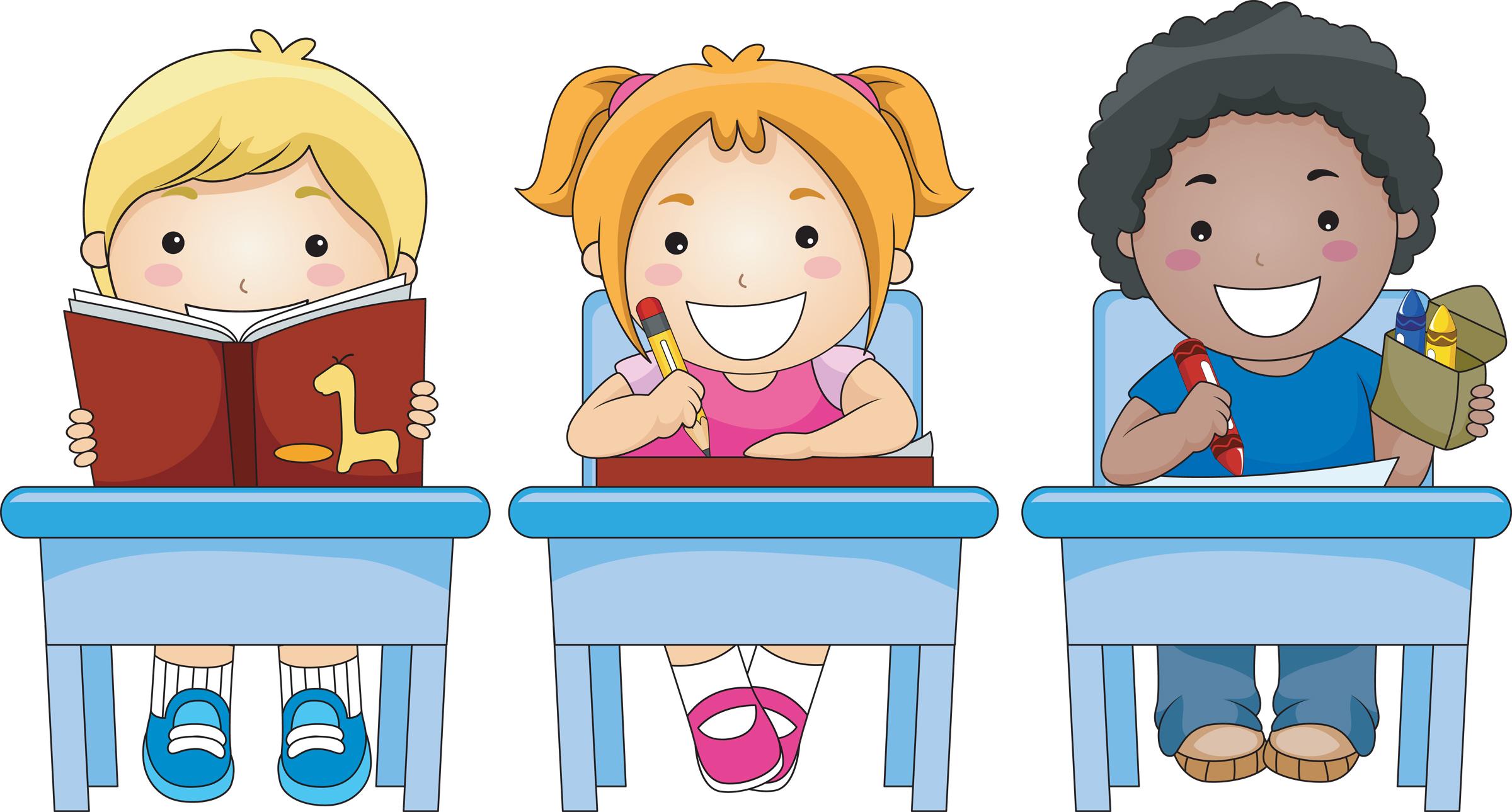 Expectativas de Tercer Grado para Habilidades de Aprendizaje Los estudiantes sabrán lo que prioridad ; haciendo las cosas más importantes primero. Los estudiantes conocerán la importancia de establecer una meta que sea medible. Los estudiantes sabrán cómo organizar sus materiales para aprender. (Planificador, mochila, escritorio o casillero - si aplica)Lo que puede hacer en casa para ayudar a su hijo/a Comuníquese con su Consejera Escolar , Danielle Murphy, para más ideas.Desarrolle una Rutina ♦ Establecer rutinas para la tarea, la hora de dormir, el ejercicio y la buena higiene. Hable y Piense Positivamente ♦ Desarrollar una canción familiar de rap para animar , etc., utilizando palabras de aliento. No se Detenga en una actividad ♦ Divida las tareas y actividades en porciones pequeñas fáciles de manejar,. La Práctica hace la Perfección ♦ Haga una tabla práctica para seguir el progreso (los deberes, tareas, deportes, música, etc.) ♦ Ayude a su niño establecer metas a corto plazo en la casa y ofrecer aliento para alcanzar esas metas.Organización♦ Verifique la Mochila y el portafolio de tareas  de su hijo/a diariamente hasta que se convierta en una rutina. 